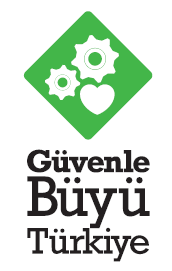 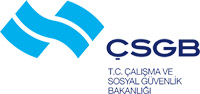 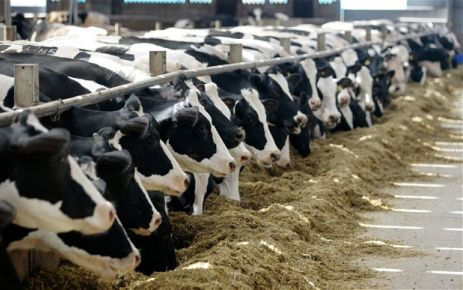 * Bu kontrol listesi, 6331 sayılı Kanunun “İşverenin genel yükümlülüğü” başlıklı 4 üncü maddesi birinci fıkrasının (c) bendi uyarınca işverenlerin yapmak/yaptırmak ile yükümlü oldukları risk değerlendirmesiçalışması yerine geçmez ancak çalışma ortamının iyileştirilmesine yönelik adımlar içerir.Konu BaşlığıKontrol ListesiEvet Hayır Alınması Gereken ÖnlemSorumlu KişiTamamlanacağı TarihGENEL &İŞYERİ DÜZENİVE HİJYENZemin, kayma veya düşmeyi mümkün olduğunca önleyecek şekilde tasarlanmış ve iç ve dış zeminler düzenli olarak kontrol ediliyor mu?GENEL &İŞYERİ DÜZENİVE HİJYENZeminde çökme, çukur, tümsek, erime vb. deformasyonlar bulunması halinde bunlara yönelik düzeltici çalışmalar yapılıyor mu?GENEL &İŞYERİ DÜZENİVE HİJYENÇiftlik yerleşim düzeni yapılan işe uygun olarak tasarlanmış mı?GENEL &İŞYERİ DÜZENİVE HİJYENBütün alanlar iyi aydınlatılmış, pencere alanı yeterince büyük ve doğal aydınlatmadan yeterince faydalanılıyor mu?GENEL &İŞYERİ DÜZENİVE HİJYENÇalışma alanında ve silolarda temiz hava akımı bulunuyor ve tüm alanlar düzenli olarak havalandırılıyor mu?GENEL &İŞYERİ DÜZENİVE HİJYENMevsimsel koşullara göre çalışma ortamı sıcaklığının çok soğuk ya da çok sıcak olması engelleniyor mu?GENEL &İŞYERİ DÜZENİVE HİJYENİşyeri içerisindeki sıcaklık ve nem, rahatsızlık vermeyecek düzeyde tutuluyor mu?GENEL &İŞYERİ DÜZENİVE HİJYENİnsanlardan, makine ve donanımlardan kaynaklanabilecek veya dış ortam kaynaklı gürültünün rahatsız edici düzeyde olması engelleniyor mu?GENEL &İŞYERİ DÜZENİVE HİJYENMakine veya donanımlardan kaynaklanabilecek titreşimin rahatsız edici düzeyde olması engelleniyor mu?GENEL &İŞYERİ DÜZENİVE HİJYENİşyerinde alkol, madde kullanımını önleyici tedbirler alınıyor mu?GENEL &İŞYERİ DÜZENİVE HİJYENUygun yerlerde, atık türüne uygun yeterli sayıda ve büyüklükte atık kutuları bulunuyor mu?GENEL &İŞYERİ DÜZENİVE HİJYENÇalışanların yeme-içme, barınma gibi temel ihtiyaçları için uygun donanımlı alanlar ayrılmış mı?GENEL &İŞYERİ DÜZENİVE HİJYENİşyerinin temizliği düzenli olarak yapılıyor ve çalışma ortamında, hijyen açısından gerekli şartlar sağlanıyor mu?GENEL &İŞYERİ DÜZENİVE HİJYENTemizlik yapılan alanda gerekli önlemler alınıyor mu? (Örneğin hayvan dışkılarının ortamdan uygun bir sistemle uzaklaştırılması)GENEL &İŞYERİ DÜZENİVE HİJYENElleri ve vücudu gerektiğinde yıkayabilecek temiz lavabo ve duşlar mevcut mu?GENEL &İŞYERİ DÜZENİVE HİJYENÇalışanlar, işlerini bitirdikten sonra bütün malzemeleri yerlerine düzenli olarak yerleştiriyor mu?GENEL &İŞYERİ DÜZENİVE HİJYENÇalışma alanı çalışanların rahat çalışmasını sağlayacak genişlikte ve çalışma ortamı çalışanların faaliyetlerini kısıtlamayacak şekilde tasarlanmış ve düzenli mi?GENEL &İŞYERİ DÜZENİVE HİJYENÇalışanlar için kolay ulaşılabilir noktalarda temiz içme suyu mevcut mu?GENEL &İŞYERİ DÜZENİVE HİJYENİşyeri ve çiftlik içerisindeki çalışma alanlarında sigara içilmesi yasaklanmış mı ve çalışanlar bu konuda bilgilendiriliyor mu?GENEL &İŞYERİ DÜZENİVE HİJYENTahıl, yem ve silaj depolama alanlarına girişler kapalı ve kilitli tutuluyor mu?GENEL &İŞYERİ DÜZENİVE HİJYENYem ve silaj depolama alanlarında olası tehlikelere karşı uyarı işaretleri bulunuyor mu?GENEL &İŞYERİ DÜZENİVE HİJYENOrganik tozu kontrol altına almak için kaynak çevreleme, lokal havalandırma ve ıslatma gibi uygun önlemler alınıyor mu?GENEL &İŞYERİ DÜZENİVE HİJYENSilo gibi kapalı alanların bakım ve temizliği yapılırken dışarıda bir gözlemci bulunduruluyor mu?MAKİNELER,EL ALETLERİ VE YARDIMCI APARATLARMakine, araç ve gereç tedariğinde CE işaretli olanların alınması sağlanıyor mu?MAKİNELER,EL ALETLERİ VE YARDIMCI APARATLARMakineler için üretici firmadan, Türkçe kullanım kılavuzları temin edilmiş mi ve makineler bu kılavuza uygun olarak kullanılıyor mu?MAKİNELER,EL ALETLERİ VE YARDIMCI APARATLARTüm alet veya ekipmanların tasarım amaçlarına uygun yönde kullanılması sağlanıyor mu?MAKİNELER,EL ALETLERİ VE YARDIMCI APARATLARİmalatçının talimatları doğrultusunda tüm makinelerin düzenli bakımları ve periyodik kontrolleri yapılıyor mu?MAKİNELER,EL ALETLERİ VE YARDIMCI APARATLARBakım onarım işleri yetkili ve yetkin kişiler tarafından gerçekleştiriliyor mu?MAKİNELER,EL ALETLERİ VE YARDIMCI APARATLARBütün makine ve araç gereçlerde gerekli uyarı işaretleri bulunuyor mu?MAKİNELER,EL ALETLERİ VE YARDIMCI APARATLARBütün makinaların etrafında çalışma için yeterli alan mevcut mu?MAKİNELER,EL ALETLERİ VE YARDIMCI APARATLARTüm alet ve gereçlerin kullanımında gerekli hijyen şartları sağlanıyor mu?MAKİNELER,EL ALETLERİ VE YARDIMCI APARATLARKullanılan kablolu aletler takılma veya düşmeyi önleyecek şekilde kullanılıyor mu?MAKİNELER,EL ALETLERİ VE YARDIMCI APARATLARKesici veya delici nitelikteki alet veya ekipmanların açıkta bulundurulması engelleniyor ve koruyucu içerisinde muhafaza edilmesi sağlanıyor mu?MAKİNELER,EL ALETLERİ VE YARDIMCI APARATLARKesici veya delici alet veya ekipmanlar uygun aralıklarla, kullanım öncesi ve sonrasında kontrol ediliyor mu?MAKİNELER,EL ALETLERİ VE YARDIMCI APARATLARÖzellikle hareketli parçaları olan makineler/aletler, üreticisinin talimatları doğrultusunda koruma panelleri vb. önlemler ile koruma altına alınmış mı?MAKİNELER,EL ALETLERİ VE YARDIMCI APARATLARMakine ve iş ekipmanları kullanılırken koruyucularının her zaman yerinde ve iyi durumda olması sağlanıyor mu?MAKİNELER,EL ALETLERİ VE YARDIMCI APARATLARİçerisinde ve parçalarında dönen aksamları bulunan elektrikli aletler ile yapılan çalışmalar sırasında gerekli önlemler alınıyor mu?MAKİNELER,EL ALETLERİ VE YARDIMCI APARATLARMakinelerin kazara/istemeden çalıştırılması engelleniyor ve makinelerin acil durdurma düğmeleri bulunuyor mu?MAKİNELER,EL ALETLERİ VE YARDIMCI APARATLARİşveren makine koruyucularının çalışanlar tarafından uygun olarak kullanıp kullanılmadığını kontrol ediyor mu?MAKİNELER,EL ALETLERİ VE YARDIMCI APARATLARÖzel cihaz, el aletleri ya da teknik aparatların sadece özel eğitim almış çalışanlar tarafından ve gerekli önlemler alınarak kullanılması sağlanıyor mu?ELEKTRİKElektrik/sigorta kutuları kilitlenmiş, yetkisiz kişilerin erişimleri önleniyor mu? ELEKTRİKKaçak akım rölesi ana elektrik hattına bağlanmış mı?ELEKTRİKTüm sigortaların korunaklı yerlerde olması sağlanıyor mu?ELEKTRİKElektrikle ilgili bağlantılar sürekli kontrol ediliyor mu? Elektrikli donanımların ve elektrik sisteminin bakım ve onarımı belirli periyotlarla yapılıyor mu?ELEKTRİKElektrikli ekipmanların ıslak ortam, su ve kimyasal içerikli ürünler ile temas ettirilmesi engelleniyor mu?ERGONOMİÇalışanların uzun süre aynı pozisyonda veya fiziksel anlamda zorlayıcı çalışmaları (ağır yük kaldırma dahil) engelleniyor mu?ERGONOMİÇalışanların, işlerini yaparken çok uzak mesafelere uzanmak zorunda kalmaları engelleniyor mu?ERGONOMİÇalışanlara, yaptıkları işe uygun masa, sandalye veya destek ekipman sağlanıyor mu?ERGONOMİOturarak yapılan çalışmalarda uygun şartlar (tezgâh, sandalye, tabure vs.) sağlanıyor mu?ERGONOMİKas iskelet sistemini zorlayıcı ve tekrarlayan hareketleri önleyici tedbirler alınıyor mu?ERGONOMİKullanılan el aletleri ergonomik mi?ELLE TAŞIMAElle taşınamayacak kadar ağır yüklerin çalışanlarca kaldırılması engelleniyor mu?ELLE TAŞIMAYüklerin elle taşınmasından doğabilecek kas iskelet sistemi rahatsızlıkları ile yükleri doğru ve güvenli kaldırma konusunda çalışanlar bilgilendiriliyor mu?ELLE TAŞIMASırt ve bel incinmesi riski oluşturabilecek yüklerin itilmesini ya da çekilmesini sağlayacak uygun taşıma araçları sağlanıyor mu?KİMYASALLARTehlikeli kimyasallar yerine tehlikeli olmayan veya daha az tehlikeli olanların kullanılması sağlanıyor mu?KİMYASALLARKimyasal maddelere yetkisiz kişilerin erişimi engellenmiş mi?KİMYASALLARKimyasal atıklar uygun şekilde imha ediliyor mu?KİMYASALLARKimyasallar uygun şartlarda depolanıyor mu?KİMYASALLARKimyasalların Güvenlik Bilgi Formları (SDS) mevcut mu?KİMYASALLARÇalışanların kimyasallara doğrudan maruziyeti engelleniyor mu?KİMYASALLARKimyasalların üzerinde mevzuata uygun etiketleri bulunuyor mu?KİMYASALLARÇalışanlar, kullanma kılavuzu bulunmayan ya da kullanma talimatı henüz hazırlanmamış tehlikeli kimyasalları kullanmamaları konusunda bilgilendiriliyor mu?KİMYASALLARKimyasallarla işlem yapılan kapalı çalışma alanlarında uygun ve yeterli havalandırma mevcut mu?KİMYASALLARPestisit spreyleme sırasında gerekli önlemler alınıyor mu?KİMYASALLARKimyasalların çevreye (su, kanalizasyon, hava, toprak) yayılması engelleniyor mu?KİMYASALLARKimyasal maddelerin (özellikle içerikleri nedeniyle alevlenebilir olanların) saklama koşullarına uyuluyor, bu malzemeler ısı, ışık ve diğer malzemelerden uzakta muhafaza ediliyor mu?KİMYASALLARBirbirleri ile tepkimeye girerek tehlikeli salımlar oluşturabilecek kimyasal maddelerin ayrı yerlerde muhafaza edilmesi sağlanıyor mu?KİMYASALLARKimyasalların kullanımı sırasında alerji ve tahrişleri önlemek için cilt, göz veya solunum teması engelleniyor mu?KİMYASALLARYakıcı veya aşındırıcı maddeler veya yanıcı gazlarla yapılan çalışmalarda gerekli önlemler alınıyor mu?ACİL DURUMLARİşyerinde, acil durum planı hazırlanmış mı?ACİL DURUMLARYeterli sayıda yangın söndürücü mevcut ve son kullanma tarihleri ve basınçları kontrol ediliyor mu?ACİL DURUMLARYangın merdivenine açılan acil çıkış kapıları kilitli olmayıp dışa doğru açılacak şekilde tasarlanmış mı?ACİL DURUMLARAcil çıkış kapılarına ulaşımı engelleyecek faktörler ortadan kaldırılmış ve yangın merdivenlerinin amacı dışında kullanılması engelleniyor mu?ACİL DURUMLARAcil duruma neden olan olaya ilişkin iletişime geçilecek (yangın, gaz kaçağı, deprem vb.) telefon numaraları görünür yer(ler)e asılmış mı ve çalışanlar tarafından biliniyor mu?ACİL DURUMLARYangın uyarı sisteminin (sesli ve ışıklı uyarı) çalışır durumda olması sağlanıyor mu?ACİL DURUMLARKapı ve kaçış yollarını gösteren acil durum levhaları Güvenlik Sağlık İşaretleri Yönetmeliğine uygun mu ve uygun yerlere yerleştiriliyor mu?ACİL DURUMLARİlkyardım dolabı mevcut mu ve içeriği uygun mu?BİYOLOJİK  ETMENLERBiyolojik etkenlere maruz kalan veya kalabilecek çalışan sayısının mümkün olan en az sayıda tutulması için gerekli organizasyonel düzenlemeler yapılıyor mu?BİYOLOJİK  ETMENLERÇalışma süreçleri ve teknik kontrol önlemleri, biyolojik etkenlerin ortama yayılmasını önleyecek veya ortamda en az düzeyde bulunmasını sağlayacak şekilde düzenleniyor mu?BİYOLOJİK  ETMENLERTıbbi ve biyolojik atıkların gerektiğinde uygun işlemlerden geçirildikten sonra çalışanlar tarafından güvenli bir biçimde toplanması, depolanması ve işyerinden uzaklaştırılması, güvenli ve özel kapların kullanılması da dâhil uygun yöntemlerle yapılıyor mu?BİYOLOJİK  ETMENLERÇalışanların, biyolojik etkenlere maruz kalabileceği alanlarda yiyip içmeleri engelleniyor mu?BİYOLOJİK  ETMENLERÇalışma ortamında tehlikeli biyolojik ajan kaynakları (bitkiler, hayvanlar ve hayvan orijinli maddeler, organik toz, atık vb.) ile ilgili her türlü tedbir alınıyor mu?Hayvan kaynaklı biyolojik risklere karşı yeterli önlem alınıyor mu?PSİKOSOSYAL ETKENLERÇalışanlar ile işveren(ler) arasında iyi bir iletişim sürdürülüyor mu?PSİKOSOSYAL ETKENLERÇalışanlar; yetki, sorumluluk ve çalışma hedeflerini net olarak biliyor mu?PSİKOSOSYAL ETKENLERÇalışanlara, görev ve sorumlulukları haricinde talimat verilmesi engelleniyor mu?KAZALAR VE HASTALIKLARÇalışanların işe giriş muayeneleri ve periyodik kontrolleri yaptırılıyor mu?KAZALAR VE HASTALIKLARİş kazaları ve meslek hastalıkları Sosyal Güvenlik Kurumuna rapor ediliyor mu?KAZALAR VE HASTALIKLARDaha önce meydana gelmiş kazalar ve ramak kala olaylar incelenerek kayıt altına alınıyor, tehlike kaynakları tespit edilerek ileride benzer kazalar ile karşılaşmamak için gerekli önlemler alınıyor mu?KAZALAR VE HASTALIKLARAlerjik bünyede olan çalışanlar için (arı, böcek vb.) işe girişte ayrıntılı sağlık taraması yapılıyor mu?YÜKSEKTE ÇALIŞMAYüksekte (binalarda, makinelerde, ekipmanda, depolarda vb.) güvenli çalışma sistemi var mı?YÜKSEKTE ÇALIŞMABütün taşınabilir merdivenler güvenli ve yapılan işler için uygun mu?YÜKSEKTE ÇALIŞMAMerdiven genişlikleri, basamak yükseklikleri ve tırabzanlar uygun mu?YÜKSEKTE ÇALIŞMAMerdivenler yüksekte kullanıldığında sağlam ve dengeli bir şekilde durması sağlanmakta mı?YÜKSEKTE ÇALIŞMATaşınabilir merdivenlerin periyodik bakımları ve kontrolleri düzenli olarak ve her kullanım öncesi yapılıyor mu?YÜKSEKTE ÇALIŞMAYüksekte çalışılan zeminler ve merdiven ayakları kaydırmaz tabanlı mı?YÜKSEKTE ÇALIŞMAYüksek bölümler sabit korkuluklar ve tırabzanlar ile çevrilmiş mi?YÜKSEKTE ÇALIŞMAYüksek istifleme yapılan bölümlerdeki yükler çalışanların üzerine düşmeyecek şekilde sabitleniyor mu?NAKLİYATGenel trafik ve yaya yolu birbirinden ayrılmış mı?NAKLİYATÇiftlik alanında araçların güvenli hareketi konusunda organizasyon yapılıyor mu?NAKLİYATEski traktör kabinleri güvenlik kafesi (roll-bar) ile donatılmış mı?NAKLİYATAraçların ışıklandırma sistemi ve göstergeleri düzgün çalışıyor mu?NAKLİYATÇalışma alanında iç ve dış alan hız limitlerine uyuluyor mu?SEKTÖRE ÖZEL RİSKLERSEKTÖRE ÖZEL RİSKLERYetkisiz kişilerin işletmeye girişleri engelleniyor mu?SEKTÖRE ÖZEL RİSKLERSEKTÖRE ÖZEL RİSKLERHayvanlarla çalışırken en az iki yolu olan çıkış planlanmış mı?SEKTÖRE ÖZEL RİSKLERSEKTÖRE ÖZEL RİSKLERHayvanlara kılavuzluk ederken ve hayvanlarla çalışırken gerekli önlemler uygulanıyor mu?  (örneğin arıcılıkta kullanılan arı maskesi)SEKTÖRE ÖZEL RİSKLERSEKTÖRE ÖZEL RİSKLERHayvanlarda bulunabilecek kene, böcek gibi haşerelere karşı çalışanlar için tedbir alınıyor mu?SEKTÖRE ÖZEL RİSKLERSEKTÖRE ÖZEL RİSKLERHayvanlarla çalışılan alanlarda olası kazalara karşı çalışana anında müdahale edebilecek refakatçi var mı?SEKTÖRE ÖZEL RİSKLERSEKTÖRE ÖZEL RİSKLERHasta hayvanların tedavisi yetkili kişilerce mi yapılıyor?SEKTÖRE ÖZEL RİSKLERSEKTÖRE ÖZEL RİSKLERHasta hayvanlar tedavi edilirken uygun önlemler alınıyor mu?SEKTÖRE ÖZEL RİSKLERSEKTÖRE ÖZEL RİSKLERBelirli periyotlarla hayvanlar aşılanıyor ve hasta olanlar karantinaya alınıyor mu?SEKTÖRE ÖZEL RİSKLERSEKTÖRE ÖZEL RİSKLERHasta hayvanların itlafında gerekli önlemler alınıyor mu?SEKTÖRE ÖZEL RİSKLERSEKTÖRE ÖZEL RİSKLERHayvanlarla yapılan çalışmalar sonrasında kişisel temizlik yapılıyor mu?SEKTÖRE ÖZEL RİSKLERSEKTÖRE ÖZEL RİSKLERTüm kafes, kapı, yükleme oluğu ve çitler iyi durumda ve sağlam mı?SEKTÖRE ÖZEL RİSKLERSEKTÖRE ÖZEL RİSKLERYükleme boşaltma alanları çalışanların düşmesini engelleyecek şekilde korkuluklarla çevriliyor mu?SEKTÖRE ÖZEL RİSKLERSEKTÖRE ÖZEL RİSKLERÇalışanların büyük araçlar arkasında sıkışmalarını engelleyecek tedbirler alınıyor mu?SEKTÖRE ÖZEL RİSKLERSEKTÖRE ÖZEL RİSKLERÇalışma sahası çiftlik içerisindeki elektrik ve yüksek gerilim hatlarına kabul edilebilir uzaklıkta mı?SEKTÖRE ÖZEL RİSKLERSEKTÖRE ÖZEL RİSKLERÇocukların tehlikeli alanlara (çalışma alanları, hareket eden makinelerin civarı, yükseklik, depolama alanları, hayvanların bulunduğu bölmeler vb.) girişleri engelleniyor mu?KİŞİSEL KORUYUCUDONANIM(KKD)KİŞİSEL KORUYUCUDONANIM(KKD)KKD‘ler CE işareti ve Türkçe kullanım klavuzu taşıyor mu?KİŞİSEL KORUYUCUDONANIM(KKD)KİŞİSEL KORUYUCUDONANIM(KKD)Çalışanlar yaptıkları işe uygun KKD kullanıyor mu? (Örneğin arıcılıkta delinme direnci yüksek koruyucu eldiven kullanımı)KİŞİSEL KORUYUCUDONANIM(KKD)KİŞİSEL KORUYUCUDONANIM(KKD)Çalışanlar için yaptıkları işe ve çalışma koşullarına uygun kıyafetler sağlanıyor mu?KİŞİSEL KORUYUCUDONANIM(KKD)KİŞİSEL KORUYUCUDONANIM(KKD)Çalışanlara uygun ve kaymaz ayakkabılar sağlanıyor mu?EĞİTİM VE BİLGİLENDİRMETüm çalışanlara enfeksiyon riskini azaltmak için genel hijyen bilgisi veriliyor mu ve gerekli önlemler alınıyor mu?EĞİTİM VE BİLGİLENDİRMEÇalışanlar iş sağlığı ve güvenliği konusunda eğitim almışlar mı?EĞİTİM VE BİLGİLENDİRMEÇalışanlar yaptıkları iş ve işin doğası gereği barındırdığı risklerle ilgili olarak gerekli eğitim ve bilgiye sahip mi?EĞİTİM VE BİLGİLENDİRMEÇalışanlar biyolojik etkenlerle çalışma sırasında maruz kalabileceği riskler konusunda bilgilendiriliyor mu?EĞİTİM VE BİLGİLENDİRMEÇalışanlar tehlikeli kimyasallarla çalışma sırasında maruz kalınabilecek riskler ve kimyasallar ile güvenli çalışma konusunda bilgilendiriliyor mu?EĞİTİM VE BİLGİLENDİRMEÇalışanlar kesilme, batma, yanma vb. nedenler ile oluşan yaralanmalar ve hayvanlardan kaynaklı kazalar yaşandığında nasıl ve kim tarafından müdahale edileceği konusunda bilgilendiriliyor mu?EĞİTİM VE BİLGİLENDİRMEÇalışanlar kullandıkları makine, araç ve gereçlerin güvenli kullanımı konusunda eğitiliyor mu?EĞİTİM VE BİLGİLENDİRMEÇalışanlar sağlık ve güvenlik işaretlerinin anlamları konusunda bilgilendiriliyor mu?EĞİTİM VE BİLGİLENDİRMEÇalışanlar, acil durumlarda ne yapması gerektiği konusunda bilgilendiriliyor mu?EĞİTİM VE BİLGİLENDİRMEÇalışanlar yangın söndürücüleri kullanmayı biliyorlar mı?EĞİTİM VE BİLGİLENDİRMEÇalışanlar ilkyardım eğitimleri alıyorlar mı?EĞİTİM VE BİLGİLENDİRMEEğitim ve bilgilendirme ile ilgili belgeler kayıt altına alınıyor ve kayıtlar uygun şekilde muhafaza ediliyor mu?